Додаток №3 До тендерної документаціїТЕХНІЧНЕ ЗАВДАННЯ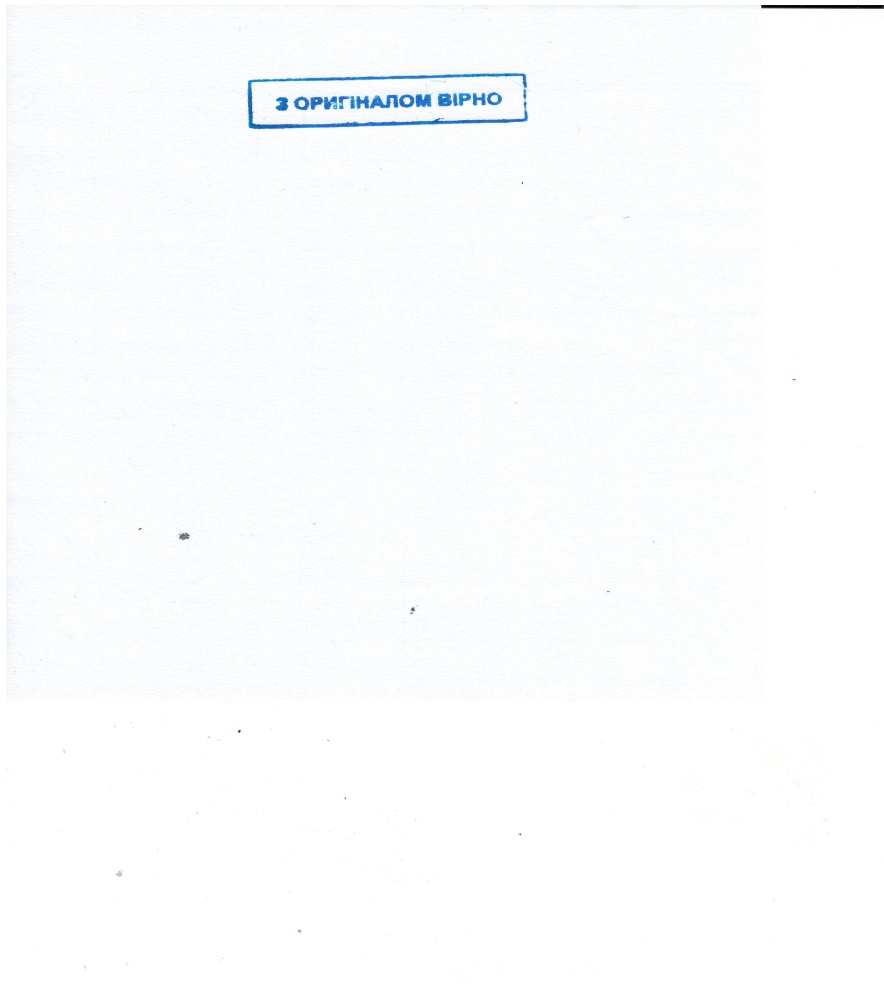 Розмір: 4,6 см Х 1,7 смКолір відбитку: синійКорпус штампу: автоматичнийДодано фото відбитку та фото корпусу автоматичного штампу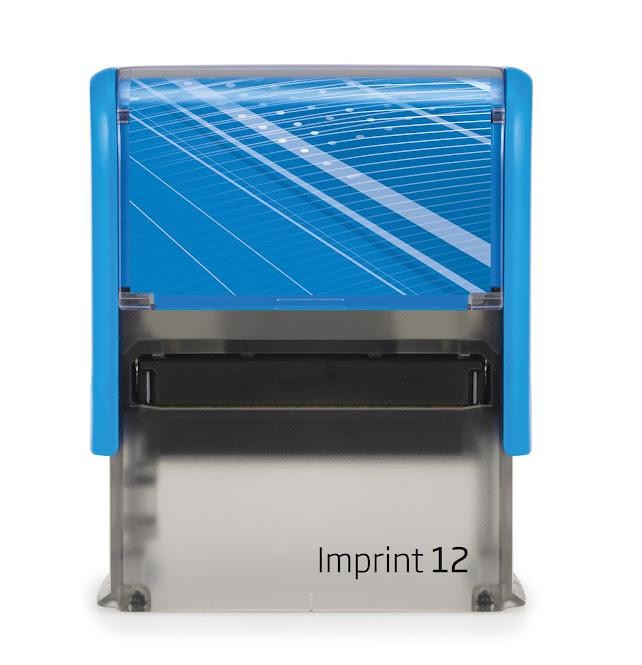 